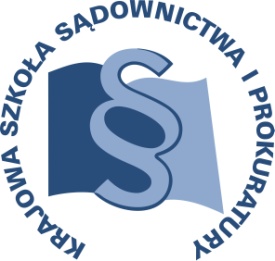 OSU-III-401- 541/2015			             Lublin,  17   grudnia 2015 r.K 8/15 – zjazd II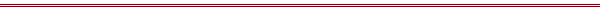 P R O G R A MSZKOLENIA DLA SĘDZIÓW ORZEKAJĄCYCH W SPRAWACH KARNYCH 
I PROKURATORÓWTEMAT SZKOLENIA:„Ekonomia i finanse w praktyce orzeczniczej”DATA I MIEJSCE:10 – 12 lutego 2016 r.	Krajowa Szkoła Sądownictwa i Prokuraturyul. Krakowskie Przedmieście 6220-076 LublinORGANIZATOR:Krajowa Szkoła Sądownictwa i ProkuraturyOśrodek Szkolenia Ustawicznego i Współpracy MiędzynarodowejKrakowskie Przedmieście 62, 20 - 076 Lublin  tel. 81 440 87 10								fax. 81 440 87 11OSOBY ODPOWIEDZIALNE ZE STRONY ORGANIZATORA:merytorycznie:sędzia Paweł Zdanikowskitel. 81 440 87 27 e-mail: p.zdanikowski@kssip.gov.plorganizacyjnie:specjalista Małgorzata Staniaktel.  81 440 87 39e-mail: m.staniak@kssip.gov.plWYKŁADOWCY:Andrzej Michór – sędzia Sądu Rejonowego dla Wrocławia – Krzyków, doktor,   Wydział Prawa i Administracji, Zakład Prawa Finansowego,  Uniwersytet Opolski Kinga Bauer – 	doktor, Katedra Rachunkowości, Uniwersytet Ekonomiczny w KrakowieWojciech Rogowski – doktor, Instytut Ekonomiczny w Narodowym Banku Polskim, Kolegium Gospodarki Światowej w Szkole Głównej HandlowejZajęcia prowadzone będą w formie wykładu i warsztatów.PROGRAM SZCZEGÓŁOWYŚRODA		10 lutego 2016 r.18.30 	przyjazd i zakwaterowanie uczestników szkolenia w Hotelu19.00	kolacja w HoteluCZWARTEK	11 lutego 2016 r.08.00 – 09.00	śniadanie w Hotelu09.30 – 11.30	Rynek finansowy: organizacja i funkcjonowanie, w szczególności obrót instrumentami finansowymiProwadzący - dr Wojciech Rogowski11.30 – 11.45	przerwa11.45 – 12.45	Cd. wykładu12.45 – 13.45	obiad13.45 – 15.15	WARSZTATYGrupa I - Prowadzący dr Kinga BauerStruktura i treść podstawowych dokumentów finansowych, w szczególności sprawozdań finansowych	Grupa II – Prowadzący SSR dr Andrzej Michór 	Przestępstwa opisane w: Rozdziałach XXXVI – XXXVII Kodeksu Karnego, Kodeksie Spółek Handlowych, Ustawie o obrocie instrumentami finansowymi, Ustawie o ofercie publicznej, Ustawie o rachunkowości, Ustawie o obligacjach, Ustawie o działalności ubezpieczeniowej 
i Ustawie o funduszach inwestycyjnych15.15 – 15.30	przerwa15.30 – 17.00	Cd. warsztatów18.00	kolacja w HoteluPIATEK		12 lutego 2016 r.07.30 – 08.30	śniadanie w Hotelu09.00 – 10.30	WARSZTATYGrupa II - Prowadzący dr Kinga BauerStruktura i treść podstawowych dokumentów finansowych, w szczególności sprawozdań finansowych	Grupa I – Prowadzący SSR dr Andrzej Michór 	Przestępstwa opisane w: Rozdziałach XXXVI – XXXVII Kodeksu Karnego, Kodeksie Spółek Handlowych, Ustawie o obrocie instrumentami finansowymi, Ustawie o ofercie publicznej, Ustawie o rachunkowości, Ustawie o obligacjach, Ustawie o działalności ubezpieczeniowej 
i Ustawie o funduszach inwestycyjnych10.30 – 10.45 	przerwa 
10.45 – 12.15 	Cd. warsztatów12.15   	obiad Program szkolenia dostępny jest na Platformie Szkoleniowej KSSiP pod adresem:http://szkolenia.kssip.gov.pl/login/ oraz na stronie internetowej KSSiP pod adresem: www.kssip.gov.plZaświadczenie potwierdzające udział w szkoleniu zostaną rozdane osobom uczestniczącym
w obu zjazdach po zakończeniu szkolenia 12 lutego 2016 r. Warunkiem uzyskania zaświadczenia jest obecność na obydwu zjazdach szkolenia oraz uzupełnienie anonimowej ankiety ewaluacyjnej.ZASTĘPCA DYREKTORAKrajowej Szkoły Sądownictwa i Prokuraturyds. Szkolenia Ustawicznego i WspółpracyMiędzynarodowej/-/Adam Czerwińskisędzia